Supplementary MaterialPatterns of winter occurrence of three sympatric killer whale populations off eastern Vancouver Island, Canada, based on passive acoustic monitoringJames Pilkington, Eva H. Stredulinsky, Katherine Gavrilchuk, Sheila J. Thornton, John K.B. Ford† and Thomas Doniol-Valcroze†*† These authors share senior authorship* Correspondence: 
Thomas Doniol-Valcrozethomas.doniol-valcroze@dfo-mpo.gc.caSupplementary Figures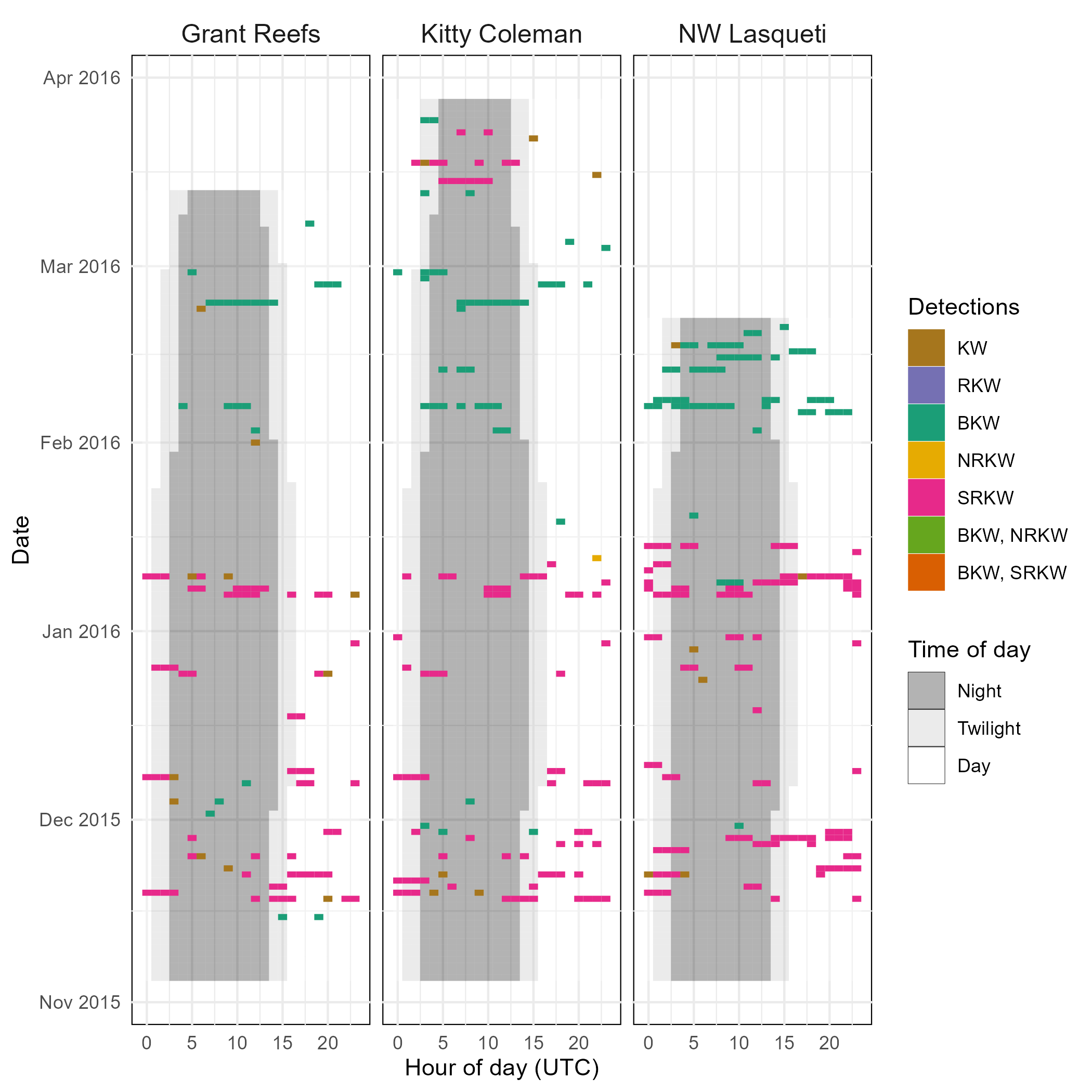 Supplementary Figure 1. Raw detections for each recorder site by date and time of day for the first winter season (Nov 2015 – Mar 2016). Time of day coloring only displayed for the duration of the deployment(s) (i.e., a completely blank row of cells indicates no recorder was active at the site on that day). Detections with multiple populations listed indicate those populations were detected within the same hour at the given site. RKW refers to detection(s) of resident killer whales, where acoustic clan (and therefore population) could not be determined. KW refers to detections of killer whales where ecotype could not be assigned.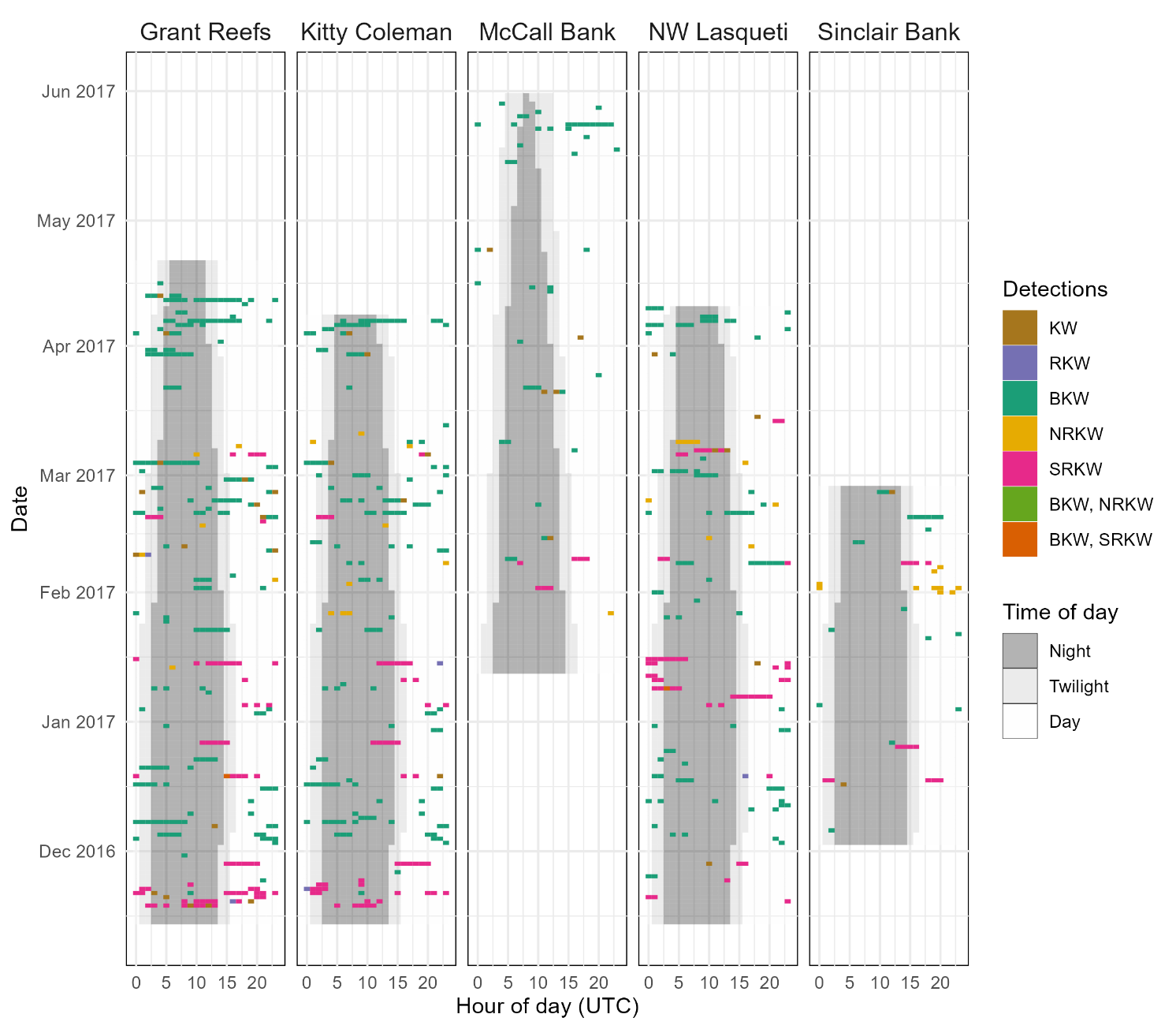 Supplementary Figure 2.  Raw detections for each recorder site by date and time of day for the second winter season (Nov 2016 – May 2017). Time of day coloring only displayed for the duration of the deployment(s) (i.e., a completely blank row of cells indicates no recorder was active at the site on that day). Detections with multiple populations listed indicate those populations were detected within the same hour at the given site. RKW refers to detection(s) of resident killer whales, where acoustic clan (and therefore population) could not be determined. KW refers to detections of killer whales where ecotype could not be assigned.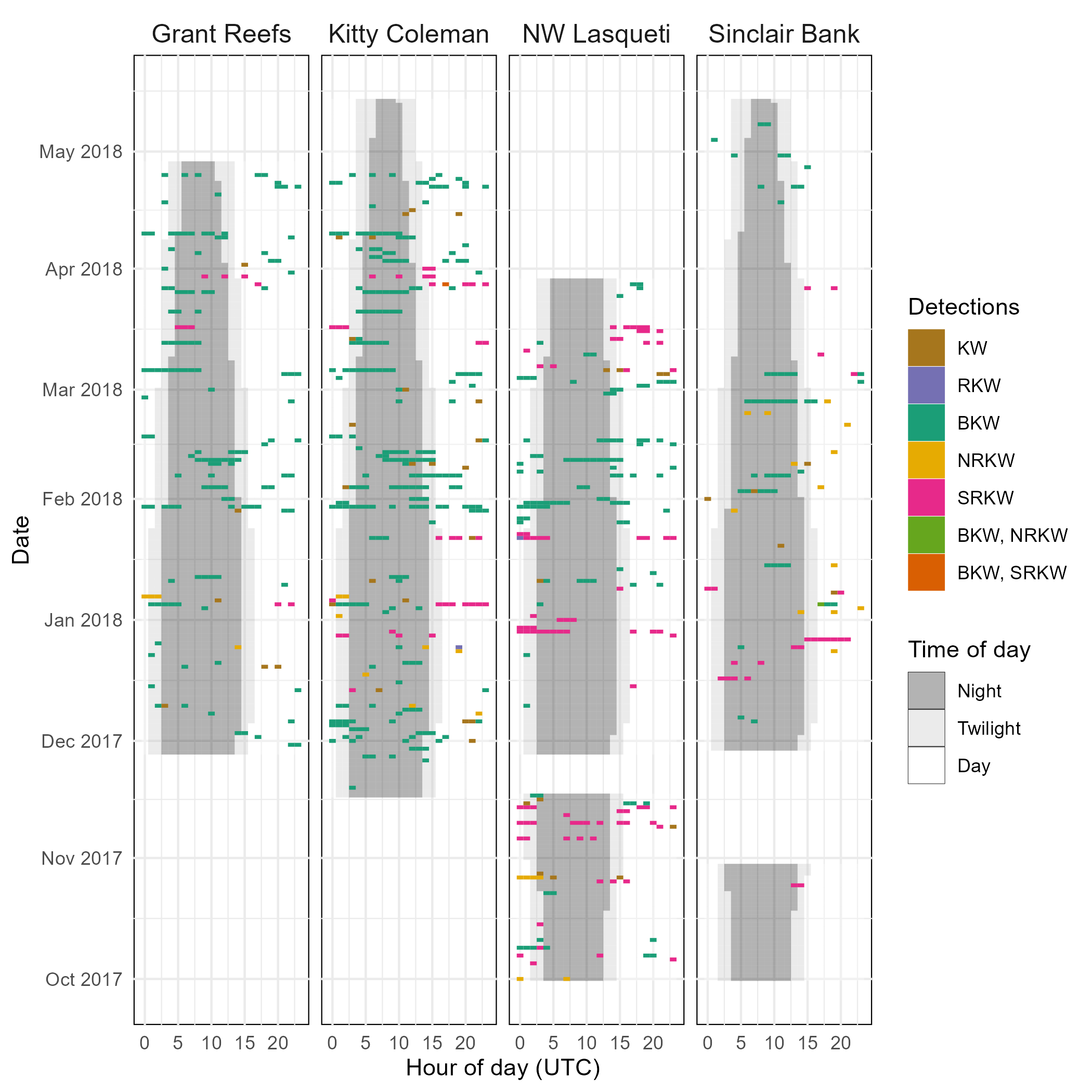 Supplementary Figure 3.  Raw detections for each recorder site by date and time of day for the third winter season (Oct 2017 – May 2018). Time of day coloring only displayed for the duration of the deployment(s) (i.e., a completely blank row of cells indicates no recorder was active at the site on that day). Detections with multiple populations listed indicate those populations were detected within the same hour at the given site. RKW refers to detection(s) of resident killer whales, where acoustic clan (and therefore population) could not be determined. KW refers to detections of killer whales where ecotype could not be assigned.Supplementary TablesSupplementary Table 1.  Acoustic recorder deployment details for deployments analyzed in this study (n=14).Supplementary Table 2.  Residence model parameter estimates (and their standard errors, se) and model fit metrics (pseudo-R2) for site-specific and regional models, where a = mean time acoustically present, b = mean time acoustically absent (before ‘returning’), and Pinf = average probability of detecting a population at any given time. Models for which Pinf is not reached within the range of observed values report instead the probability of detecting a population after the maximum time lag observed in the given year, denoted by asterisk. ‘Sites pooled’ presents average at-site acoustic presence and absence. Dashes indicate a model was unable to be fit (typically due to paucity of data) and therefore no residency estimates are available. Sites with no effort in the given study year indicated by ‘n/a’. Models with pseudo-R2 values > 0.2 are considered better than the null model. As recorder detection ranges varied among sites and years, depending on the recorder depth and prevailing oceanographic conditions, site-specific estimates are best evaluated as a relative comparison among populations.IDSiteLatitudeLongitudeRecorderdepth (m)RecordertypeSampleFrequency(Hz)Start dateEnd dateTotal duration (days)AM077Grant Reefs49.8902-124.835640MicroMARS250002015-11-052016-03-13129AM088Grant Reefs49.8900-124.836040ST303HF480002016-11-142017-04-21158AM113Grant Reefs49.8902-124.836141MicroMARS250002017-11-282018-04-28151AM078Kitty Coleman49.8060-124.993939MicroMARS250002015-11-052016-03-28144AM089Kitty Coleman49.8065-124.994137MicroMARS250002016-11-142017-04-08145AM111Kitty Coleman49.8058-124.994136ST303HF480002017-11-172018-05-14178AM092McCall Bank49.3532-123.6769220ST303STD360002017-01-132017-05-31138AM079NW Lasqueti49.5144-124.389935ST303STD360002015-11-052016-02-21108AM090NW Lasqueti49.5143-124.389932MicroMARS250002016-11-142017-04-10147AM107NW Lasqueti49.5145-124.389232ST303STD360002017-10-012017-11-1747AM114NW Lasqueti49.5144-124.389729MicroMARS250002017-11-282018-03-29121AM091Sinclair Bank49.70385-124.278744MicroMARS250002016-12-032017-02-2685AM108Sinclair Bank49.7040-124.279142MicroMARS250002017-10-012017-10-3029AM112Sinclair Bank49.7039-124.279144ST303STD360002017-11-292018-05-14166BKWBKWBKWBKWBKWBKWBKWBKWBKWGrant ReefsKitty ColemanMcCall BankNW LasquetiSinclair BankSites pooledRegion2015-16a2.5 h (se: 0.15)2.6 h (se: 0.15)n/a3 h (se: 0.2)n/a2.7 h (se: 0.1)9.8 d (se: 0.7)2015-16b93 h (se: 17.7)76 h (se: 8.8)n/a44 h (se: 3.7)n/a54 h (se: 3.4)301.1 d (se: 114.1)2015-16Pinf0.026 (se: 0.004)0.034 (se: 0.003)n/a0.065 (se: 0.003)n/a0.048 (se: 0.002)0.031* (se: 0.011)2015-16R20.760.65n/a0.50n/a0.570.472016-17a3.6 h (se: 0.14)2.3 h (se: 0.09)-1.9 h (se: 0.07)-1.9 h (se: 0.06)13.0 d (se: 1.1)2016-17b61 h (se: 3.2)53 h (se: 3.1)-62 h (se: 4.1)-42 h (se: 1.9)57.4 d (se: 7.0)2016-17Pinf0.056 (se: 0.002)0.041 (se: 0.002)-0.029 (se: 0.001)-0.044 (se: 0.001)0.184* (se: 0.010)2016-17R20.720.64-0.68-0.470.522017-18a2.7 h (se: 0.09)3.1 h (se: 0.11)n/a2.5 h (se: 0.11)2.7 h (se: 0.12)2.7 h (se: 0.06)41.4 d (se: 2.2)2017-18b76 h (se: 4.1)47 h (se: 2.3)n/a50 h (se: 3.2)108 h (se: 14.8)58 h (se: 1.9)835.6 d (se: 399.2)2017-18Pinf0.035 (se: 0.001)0.061 (se: 0.002)n/a0.047 (se: 0.002)0.024 (se: 0.003)0.045 (se: 0.001)0.047* (se: 0.016)2017-18R20.770.72n/a0.630.800.690.63SRKWSRKWSRKWSRKWSRKWSRKWSRKWSRKWSRKWGrant ReefsKitty ColemanMcCall BankNW LasquetiSinclair BankSites pooledRegion2015-16a2.9 h (se: 0.13)2.2 h (se: 0.1)n/a2.3 h (se: 0.12)n/a2.5 h (se: 0.07)8.5 d (se: 0.8)2015-16b68 h (se: 4.9)61 h (se: 4.3)n/a38 h (se: 2.6)n/a52 h (se: 2.2)64.9 d (se: 9.9)2015-16Pinf0.041 (se: 0.002)0.035 (se: 0.002)n/a0.057 (se: 0.002)n/a0.045 (se: 0.001)0.116* (se: 0.010)2015-16R20.690.66n/a0.52n/a0.60.542016-17a3.5 h (se: 0.15)2.2 h (se: 0.09)--1.9 h (se: 0.23)2.3 h (se: 0.08)3.9 d (se: 0.5)2016-17b104 h (se: 9)98 h (se: 9.3)--63 h (se: 26.1)65 h (se: 4)38.0 d (se: 7.1)2016-17Pinf0.032 (se: 0.002)0.022 (se: 0.002)--0.03 (se: 0.011)0.034 (se: 0.002)0.094 (se: 0.009)2016-17R20.670.71--0.710.580.212017-18a1.2 h (se: 0.14)2.2 h (se: 0.08)n/a2.3 h (se: 0.13)2.4 h (se: 0.23)2.1 h (se: 0.07)2.3 d (se: 0.2)2017-18b50 h (se: 14.5)222 h (se: 38.2)n/a95 h (se: 11.5)43 h (se: 6.9)87 h (se: 7.4)43.6 d (se: 5.7)2017-18Pinf0.023 (se: 0.006)0.01 (se: 0.002)n/a0.024 (se: 0.002)0.054 (se: 0.006)0.023 (se: 0.002)0.050 (se: 0.004)2017-18R20.260.65n/a0.50.550.460.45NRKWNRKWNRKWNRKWNRKWNRKWNRKWNRKWNRKWGrant ReefsKitty ColemanMcCall BankNW LasquetiSinclair BankSites pooledRegion2015-16a--n/a-n/a--2015-16b--n/a-n/a--2015-16Pinf--n/a-n/a--2015-16R2--n/a-n/a--2016-17a0.9 h (se: 0.1)0.8 h (se: 0.08)--1.5 h (se: 0.21)0.9 h (se: 0.06)0.6 d (se: 0.07)2016-17b105 h (se: 48.9)49 h (se: 14.6)--27 h (se: 6.3)38 h (se: 6)23 d (se: 5.4)2016-17Pinf0.009 (se: 0.004)0.017 (se: 0.004)--0.052 (se: 0.009)0.023 (se: 0.003)0.024 (se: 0.004)2016-17R20.390.31--0.210.190.132017-18a1.4 h (se: 0.31)-n/a---0.2 d (se: 0.08)2017-18b60 h (se: 45.9)-n/a---25.9 d (se: 12.4)2017-18Pinf0.023 (se: 0.016)-n/a---0.007 (se: 0.001)2017-18R20.3-n/a---0.00